Nombre del contratista de CFE:       	Programas cercanos de Head Start o ECEAP que podrían reclutar en la misma área que este centro:Si abrirá varios salones de clases en este centro, ¿la información anterior se aplica a todos los salones?:   Sí  NoSi no, describa las variaciones.      Si actualmente es subcontratista, ¿se ha comunicado con su contratista del ECEAP para planear la apertura de este centro?For DCYF use only:  (Solamente para uso del DCYF)Program Review: ______________________________________ 		Date received:       			Entered in ELMS Comments:      New site is approved 	Denied  COMMUNITY FUNDED - ECEAP Approval: ___________________________________________ Date approved: _________________________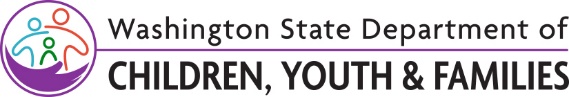 APROBACIÓN DE NUEVO CENTRO/SALÓN ECEAPFINANCIADO POR LA COMUNIDADAPPROVAL OF NEW COMMUNITY FUNDED ECEAP SITE/CLASSROOMInformación del centroNombre del centro:      Dirección física del centro: Dirección:       Ciudad:      Condado:      Código postal:      Persona de contacto en el centro (persona del centro que es responsable de las operaciones): Nombre:       Teléfono:        Número alternativo:      Correo electrónico:       El centro está en el área de captación de esta escuela primaria:       El centro está dentro de una escuela primaria Sí  NoSi contestó que sí, nombre de la escuela primaria:      ¿El sitio tiene licencia del DCYF para cuidado de niños? SÍ NoSi contestó que sí, número de licencia del DCYF:      Si no tiene licencia para cuidado de niños, ¿el centro califica para una exención de licencia?Si contestó que sí, adjunte el formulario de exención firmado.Información de Early Achievers del nuevo centro:¿Este centro participa en el programa Early Achievers? Sí  NoSi contestó que sí, ¿tiene una clasificación de Early Achievers? Sí  No ¿Cuál es la clasificación?      ¿Este centro participa en actividades de recuperación académica? Sí  NoSí NoServicios actuales de Headstart y ECEAP que se ofrecen en este centro:Día parcial Día escolar Día laboral Información del salón de clases: (Contestar para cada salón de clases de ECEAP - financiado por la comunidad)Salón de clases 1 Fecha propuesta de inicio de clases:       				  Número de niños inscritos en el grupo del ECEAP - financiado por la comunidad:      Cantidad de horas en el salón de clases:_________¿Mudará un salón de clases existente a un nuevo lugar? Sí No¿Se cerrará un salón de clases o centro debido a este cambio? Sí NoSi contestó que sí, nombre y ubicación del salón de clase que cerrará:       Salón de clases 2Fecha propuesta de inicio de clases:          Número de niños inscritos en el grupo del ECEAP/Head start u otros niños de aprendizaje temprano:      Número de niños inscritos en el grupo del ECEAP - financiado por la comunidad:      Cantidad de horas en el salón de clases: ____________ECEAP - FINANCIADO POR LA COMUNIDAD Disposición contractual o norma de rendimientoSatisfechaAún noSi no, describa su plan para satisfacer el requisito, incluyendo la fecha de terminaciónContrato del ECEAP - FINANCIADO POR LA COMUNIDAD: Responsabilidades del contratista¿Se dispondrán o transferirán materiales comprados por el ECEAP - FINANCIADO POR LA COMUNIDAD debido a este nuevo centro? Sí  No Fecha en que se entregó al DCYF el formulario contestado de disposición/transferencia de equipo:      Contrato del ECEAP - FINANCIADO POR LA COMUNIDAD:  Responsabilidades del contratista¿Se comprará algún equipo para este centro, con costos unitarios de $5,000 o más? Sí NoFecha en que se entregó al DCYF el formulario contestado de solicitud de compra:      D-13 Prevención de enfermedades infecciosasCuenta con suficientes sanitarios y lavabos limpios y accesibles para niños.Ubicación de los baños:       Si no están ubicados en el salón de clases, describa el plan para supervisar y mantener la relación cuando niños acudan al sanitario de manera individual o en grupo:      D-14 Sanidad de alimentosCumplimiento con WAC 246-215 y WAC 246-217 en los lugares donde se preparan, almacenan y sirven alimentos.Contar al menos con una persona que tenga tarjeta de trabajador de servicio de alimentos en cada salón de clases en todo momento.Preparar los alimentos en un área separada de los sanitarios y lavabos de niños. Describa en dónde se preparan los alimentos (incluyendo los refrigerios para el aula y alimentos para experiencias educativas:      D-16 Área de cada salón de clasesLos salones de clases de día parcial deben tener 35 pies cuadrados de espacio por niño, excluyendo baños, pasillos, cocinas y espacio de almacenamiento. Nombre o número del salón de clases:      Número de pies cuadrados:         Nombre o número del salón de clases:      Número de pies cuadrados:                 D-16 Los salones de clases de día escolar y día laboral deben tener 35 pies cuadrados por niño, excluyendo baños, pasillos, cocinas y espacio de almacenamiento. La inspección del departamento de bomberos determinará la capacidad real.Nombre o número del salón de clases:      Número de pies cuadrados:               OFecha de medición del licenciador del DCYF:       Nombre o número del salón de clases:      Número de pies cuadrados:               OFecha de medición del licenciador del DCYF:      Espacio exterior de 75 pies cuadrados por niño.Número de pies cuadrados:         OFecha de medición del licenciador del DCYF:       D-18 Instalaciones segurasLos contratistas deben inspeccionar periódicamente la salud y seguridad de sus instalaciones interiores y exteriores, y mantener registros de estas inspecciones.Describa el calendario de inspecciones:      Dónde se conservan los registros de las inspecciones:      D-18 Instalaciones segurasDescriba cómo garantiza lo siguiente:Almacenamiento seguro de todos los materiales inflamables, tóxicos y peligrosos:      Inspecciones regulares de detectores de humo, alarmas contra incendios y extintores de incendios:      Iluminación de emergencia en cada salón:      Todas las áreas son accesibles para adultos:      Las áreas de juego en exteriores están cercadas o se supervisan estrictamente:      Describa cómo se supervisarán los niños durante la llegada, la salida y el tiempo de actividades motoras gruesas:      Hay al menos un adulto presente en todo momento, con cada grupo de niños, que está entrenado en procedimientos de emergencia, precauciones universales, y primeros auxilios/RCP. También tiene tarjeta de primeros auxilios/RCP:      D-19 Equipos y materiales segurosDescriba cómo se asegura de que todos los materiales y equipos:Sean seguros y estén limpios y en buen estado:      Sean apropiados para la edad:      Se almacenen de manera segura para prevenir lesiones:      D-20 Seguridad en el patio de juegosLos contratistas deben mantener y supervisar la seguridad en el patio de juegos, lo que incluye:Superficies protectorasTipo y profundidad de la superficie:      Zonas de caída alrededor de juegos infantilesEspaciamiento de columpiosNúmero de pies entre columpios:      Barandillas en superficies elevadasPrevención de posibles peligros de atrapamientoPrevención de partes móviles expuestas que puedan pellizcar o aplastarHerrajes flojos, desgastados o peligrososSoportes de equipo expuestosEscombros esparcidos y otros peligros de tropiezoOxidación y pintura descascarada en componentes metálicosAstillas, grietas gruesas y componentes deterioradosDeterioro y corrosión de componentes estructuralesDescriba el plan para mantener y supervisar la seguridad en el patio de juegos:      